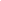 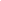 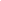 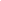 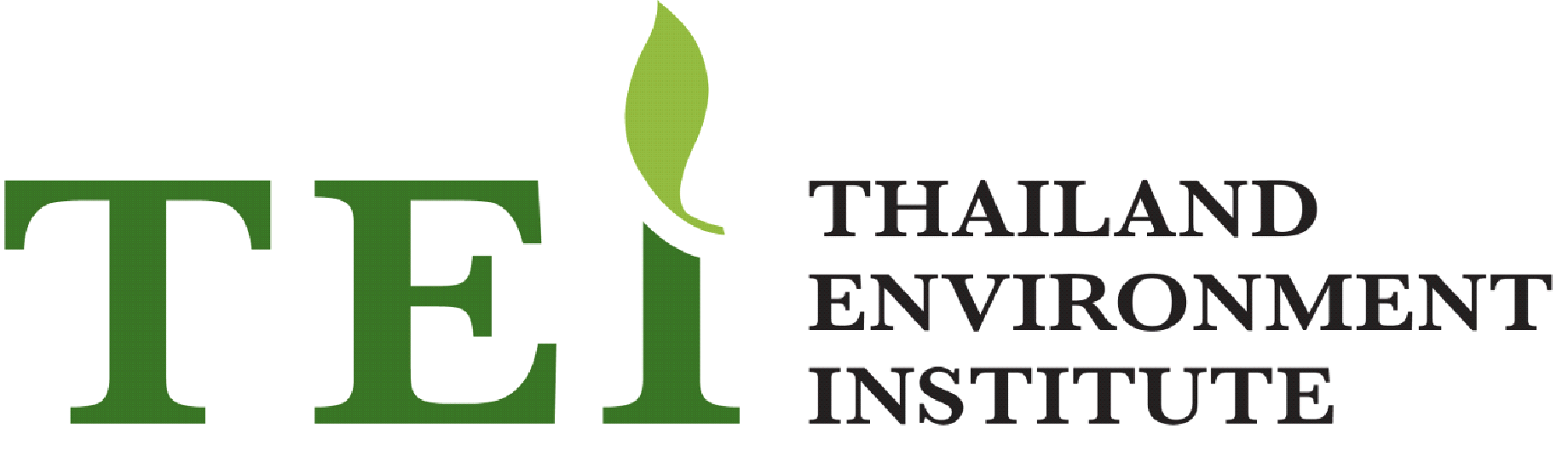            Application Form                                                                 								         วันที่สมัคร/ Date………./………../……..…สมัครตำแหน่ง/ Position Applied for   …………………………….…….…………………………………....เงินเดือนที่ต้องการ/ Salary Expect  …………………………บาทข้าพเจ้าขอรับรองว่าข้อความทั้งหมดที่ข้าพเจ้าให้ไว้เป็นความจริงและถูกต้องทุกประการ หากข้อความใดเป็นความเท็จหรือไม่ตรงกับความจริง ให้ถือเป็นหลักฐานเพื่อเลิกจ้างข้าพเจ้าได้ทันทีThe statements made by me in this application are true, complete and correct. A false statement or dishonest answer to any questions may be ground for my immediate discharge from employment with the Institute. 
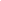 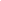 ประวัติส่วนตัวของผู้สมัคร/ Personal Dataชื่อ-นามสกุล          นาย/นาง/นางสาว..........................................................................................................................................................................................Name- Surname     Mr./Mrs./Miss...........................................………………………...............................................................………..……………………….ว/ด/ป เกิด/ Date of Birth ……..…………………………………อายุ/ Age …………….ปี/ Years   ศาสนา Religion ………………………………………..….เชื้อชาติ/ Race..........….............สัญชาติ/ Nationality...........….............ความสูง/ Height...................…....ซม./ cms.  น้ำหนัก/ Weight....................…...กก./ kgs.  บัตรประชาชนเลขที่/ ID No. …………..……....………………………….….......วันที่ออกบัตร/ Issue Date…….……………………………...…………….… วันหมดอายุ/ Expired Date ………………………….………………………….…ออกที่จังหวัด/ Province ……………………………………………………...ที่อยู่ปัจจุบัน /Present Address ..................................……………………………………………………………………………….……………………..............รหัสไปรษณีย์/Post Code……………………………..โทรศัพท์/Phone…………………….……..โทรศัพท์มือถือ/Mobile Phone.....…………………………...E-mail………………………………….กรณีฉุกเฉินติดต่อคุณ/ Emergency Contact Person ...........................................โทรศัพท์/Phone………………………รายละเอียดครอบครัว/ Family Detailsสถานภาพ/ Marital Status  	    โสด/Single		     สมรส/Married	                 หย่า/Divorce	     หม้าย/Widow ชื่อคู่สมรส/ Spouse’s name..................................................................................…………………อาชีพ/ Occupation ……………............................................สถานที่ทำงาน/ Office............………………………………………………………………………………………………………………….……......................จำนวนบุตร/No. of Children................................................................คน/Person   กำลังศึกษา/Studying....................................................................คน/Person  ที่อยู่/Address……………………………………………………………………………………….โทรศัพท์/Phone………………………………….…………..รายละเอียดครอบครัว/ Family Detailsชื่อบิดา/ Father’s Name ……………………………..………………...อาชีพ/ Occupation ..….........…...............…….       มีชีวิต/Alive      เสียชีวิต/Deadชื่อมารดา/ Mother’s Name ……………...…………..…….…………..อาชีพ/ Occupation ....….......…...............…….       มีชีวิต/Alive      เสียชีวิต/Dead                                                                      ที่อยู่บิดา/มารดา Parent’s Address  …………………………………………………….................………รหัสไปรษณีย์/Post Code……………………………..โทรศัพท์/Phone ……………...................………………..…………..โทรศัพท์มือถือ/Mobile Phone..................................................…………………..……...จำนวนพี่น้อง/ No. of brother / sister …………..................คน/Person  ชาย/Male………….................คน/Person หญิง/Female………….................คน/Person                              ชื่อ–สกุล  พี่-น้อง/Brother & Sister’s Name-Surname                                                                  อายุ/ Age                      อาชีพ/ Occupation
                  1. ………………………………………………………………………………………………………………         …………………….…………                           2. ………………………………………………………………………………………………………………         …………………….…………                          3. ………………………...…………………………………………………………...…...        ………………         …………………….…………ประวัติการศึกษา/ Educational Backgroundประวัติการทำงาน/ Employment Record     (เรียงจากปัจจุบันไปหาอดีต/ From present to past)ประวัติการทำงาน/ Employment Record     (เรียงจากปัจจุบันไปหาอดีต/ From present to past)ประวัติการทำงาน/ Employment Record     (เรียงจากปัจจุบันไปหาอดีต/ From present to past)ประวัติการทำงาน/ Employment Record     (เรียงจากปัจจุบันไปหาอดีต/ From present to past)ประวัติการทำงาน/ Employment Record     (เรียงจากปัจจุบันไปหาอดีต/ From present to past)ประวัติการทำงาน/ Employment Record     (เรียงจากปัจจุบันไปหาอดีต/ From present to past)ประวัติการทำงาน/ Employment Record     (เรียงจากปัจจุบันไปหาอดีต/ From present to past)ประวัติการทำงาน/ Employment Record     (เรียงจากปัจจุบันไปหาอดีต/ From present to past)ประวัติการทำงาน/ Employment Record     (เรียงจากปัจจุบันไปหาอดีต/ From present to past)ประวัติการทำงาน/ Employment Record     (เรียงจากปัจจุบันไปหาอดีต/ From present to past)ประวัติการทำงาน/ Employment Record     (เรียงจากปัจจุบันไปหาอดีต/ From present to past)ประวัติการทำงาน/ Employment Record     (เรียงจากปัจจุบันไปหาอดีต/ From present to past)ประวัติการทำงาน/ Employment Record     (เรียงจากปัจจุบันไปหาอดีต/ From present to past)ประวัติการทำงาน/ Employment Record     (เรียงจากปัจจุบันไปหาอดีต/ From present to past)ประวัติการทำงาน/ Employment Record     (เรียงจากปัจจุบันไปหาอดีต/ From present to past)ประวัติการทำงาน/ Employment Record     (เรียงจากปัจจุบันไปหาอดีต/ From present to past)ประวัติการทำงาน/ Employment Record     (เรียงจากปัจจุบันไปหาอดีต/ From present to past)ประวัติการทำงาน/ Employment Record     (เรียงจากปัจจุบันไปหาอดีต/ From present to past)ประวัติการทำงาน/ Employment Record     (เรียงจากปัจจุบันไปหาอดีต/ From present to past)ระยะการทำงาน/ Periodระยะการทำงาน/ Periodระยะการทำงาน/ Periodชื่อบริษัท/Company’s nameชื่อบริษัท/Company’s nameชื่อบริษัท/Company’s nameชื่อบริษัท/Company’s nameชื่อบริษัท/Company’s nameชื่อบริษัท/Company’s nameตำแหน่ง/Positionตำแหน่ง/Positionตำแหน่ง/Positionตำแหน่ง/Positionเงินเดือน/Salaryเงินเดือน/Salary เหตุที่ออก/Reason of Leaving เหตุที่ออก/Reason of Leaving เหตุที่ออก/Reason of Leaving เหตุที่ออก/Reason of Leaving จาก/ From จาก/ From	ถึง/ Toชื่อบริษัท/Company’s nameชื่อบริษัท/Company’s nameชื่อบริษัท/Company’s nameชื่อบริษัท/Company’s nameชื่อบริษัท/Company’s nameชื่อบริษัท/Company’s nameตำแหน่ง/Positionตำแหน่ง/Positionตำแหน่ง/Positionตำแหน่ง/Positionเงินเดือน/Salaryเงินเดือน/Salary เหตุที่ออก/Reason of Leaving เหตุที่ออก/Reason of Leaving เหตุที่ออก/Reason of Leaving เหตุที่ออก/Reason of Leavingอบรม/ Trainingชื่อหัวข้อ/Subjectชื่อหัวข้อ/Subjectชื่อหัวข้อ/Subjectชื่อหัวข้อ/Subjectชื่อหัวข้อ/Subjectชื่อหัวข้อ/Subjectสถาบันฝึกอบรม/Instituteสถาบันฝึกอบรม/Instituteสถาบันฝึกอบรม/Instituteสถาบันฝึกอบรม/Instituteวุฒิที่ได้รับ/Certificate วุฒิที่ได้รับ/Certificate วุฒิที่ได้รับ/Certificate วุฒิที่ได้รับ/Certificate วุฒิที่ได้รับ/Certificate วุฒิที่ได้รับ/Certificate ระยะเวลา/Durationระยะเวลา/Durationอบรม/ Trainingอบรม/ Trainingทักษะความสามารถ/ Ability & Skillภาษาต่างประเทศ/Language Skillภาษาต่างประเทศ/Language Skillภาษาต่างประเทศ/Language Skill  ดีมาก/  Excellent  ดี/ Good  พอใช้/  Fair  พอใช้/  Fairอ่อน/Slightอ่อน/Slightคอมพิวเตอร์/Computer Skillคอมพิวเตอร์/Computer Skill ดีมาก/Excellent ดีมาก/Excellent ดี/Good ดี/Goodพอใช้/Fairพอใช้/Fairอ่อน/Slightทักษะความสามารถ/ Ability & SkillEnglish       :SpeakingEnglish       :SpeakingEnglish       :SpeakingMs WordMs Wordทักษะความสามารถ/ Ability & Skill                   :Reading                   :Reading                   :ReadingMs ExcelMs Excelทักษะความสามารถ/ Ability & Skill                   :Writing                   :Writing                   :WritingMs AccessMs Accessทักษะความสามารถ/ Ability & Skill…..………:Speaking…..………:Speaking…..………:SpeakingMs PowerPointMs PowerPointทักษะความสามารถ/ Ability & Skill                   :Reading                   :Reading                   :ReadingSPSSSPSSทักษะความสามารถ/ Ability & Skill                   :Writing                   :Writing                   :WritingOther………………...Other………………...ทักษะความสามารถ/ Ability & Skillความสามารถในการพิมพ์ดีด/
Typing Skill (W.P.M.)ความสามารถในการพิมพ์ดีด/
Typing Skill (W.P.M.)ความสามารถในการพิมพ์ดีด/
Typing Skill (W.P.M.)ความสามารถในการพิมพ์ดีด/
Typing Skill (W.P.M.)งานอดิเรก กีฬาและกิจกรรมที่สนใจ/ Hobbies, Sports interestงานอดิเรก กีฬาและกิจกรรมที่สนใจ/ Hobbies, Sports interestงานอดิเรก กีฬาและกิจกรรมที่สนใจ/ Hobbies, Sports interestงานอดิเรก กีฬาและกิจกรรมที่สนใจ/ Hobbies, Sports interestงานอดิเรก กีฬาและกิจกรรมที่สนใจ/ Hobbies, Sports interestความสามารถในการขับขี่/
Driving abilityความสามารถในการขับขี่/
Driving abilityความสามารถในการขับขี่/
Driving abilityความสามารถในการขับขี่/
Driving abilityใบอนุญาตขับขี่/
Driving Licenseใบอนุญาตขับขี่/
Driving Licenseใบอนุญาตขับขี่/
Driving Licenseใบอนุญาตขับขี่/
Driving Licenseใบอนุญาตขับขี่/
Driving Licenseทักษะความสามารถ/ Ability & Skillไทย/ Thai………………………….....ไทย/ Thai………………………….....ไทย/ Thai………………………….....ไทย/ Thai………………………….....……………………………………………………………………………………………………………………………………………………………………………    ขับรถยนต์ได้/ Car Driving    ขับรถยนต์ได้/ Car Driving    ขับรถยนต์ได้/ Car Driving    ขับรถยนต์ได้/ Car Driving     มี/ yes               ไม่มี/ No     มี/ yes               ไม่มี/ No     มี/ yes               ไม่มี/ No     มี/ yes               ไม่มี/ No     มี/ yes               ไม่มี/ Noทักษะความสามารถ/ Ability & Skillอังกฤษ/ English…………..………….อังกฤษ/ English…………..………….อังกฤษ/ English…………..………….อังกฤษ/ English…………..………….………………….……………..………………….……………..………………….……………..………………….……………..………………….……………..    ขับจักรยานยนต์ได้/ Motorcycle        Driving    ขับจักรยานยนต์ได้/ Motorcycle        Driving    ขับจักรยานยนต์ได้/ Motorcycle        Driving    ขับจักรยานยนต์ได้/ Motorcycle        Driving     มี/ yes               ไม่มี/ No     มี/ yes               ไม่มี/ No     มี/ yes               ไม่มี/ No     มี/ yes               ไม่มี/ No     มี/ yes               ไม่มี/ Noการรับราชการทหาร/Military Serviceการรับราชการทหาร/Military Serviceการรับราชการทหาร/Military Serviceการรับราชการทหาร/Military Serviceการรับราชการทหาร/Military Serviceการรับราชการทหาร/Military Serviceการรับราชการทหาร/Military Serviceการรับราชการทหาร/Military Serviceการรับราชการทหาร/Military Serviceการรับราชการทหาร/Military Serviceการรับราชการทหาร/Military Serviceการรับราชการทหาร/Military Serviceการรับราชการทหาร/Military Serviceการรับราชการทหาร/Military Serviceการรับราชการทหาร/Military Serviceการรับราชการทหาร/Military Serviceการรับราชการทหาร/Military Serviceการรับราชการทหาร/Military Serviceการรับราชการทหาร/Military Service    เกณฑ์ทหารแล้ว/ Served	     จะเกณฑ์ในปี/ will serve in (Year)………..      ได้รับการยกเว้น เนื่องจาก/ Exempted because  ………………………...…………    เกณฑ์ทหารแล้ว/ Served	     จะเกณฑ์ในปี/ will serve in (Year)………..      ได้รับการยกเว้น เนื่องจาก/ Exempted because  ………………………...…………    เกณฑ์ทหารแล้ว/ Served	     จะเกณฑ์ในปี/ will serve in (Year)………..      ได้รับการยกเว้น เนื่องจาก/ Exempted because  ………………………...…………    เกณฑ์ทหารแล้ว/ Served	     จะเกณฑ์ในปี/ will serve in (Year)………..      ได้รับการยกเว้น เนื่องจาก/ Exempted because  ………………………...…………    เกณฑ์ทหารแล้ว/ Served	     จะเกณฑ์ในปี/ will serve in (Year)………..      ได้รับการยกเว้น เนื่องจาก/ Exempted because  ………………………...…………    เกณฑ์ทหารแล้ว/ Served	     จะเกณฑ์ในปี/ will serve in (Year)………..      ได้รับการยกเว้น เนื่องจาก/ Exempted because  ………………………...…………    เกณฑ์ทหารแล้ว/ Served	     จะเกณฑ์ในปี/ will serve in (Year)………..      ได้รับการยกเว้น เนื่องจาก/ Exempted because  ………………………...…………    เกณฑ์ทหารแล้ว/ Served	     จะเกณฑ์ในปี/ will serve in (Year)………..      ได้รับการยกเว้น เนื่องจาก/ Exempted because  ………………………...…………    เกณฑ์ทหารแล้ว/ Served	     จะเกณฑ์ในปี/ will serve in (Year)………..      ได้รับการยกเว้น เนื่องจาก/ Exempted because  ………………………...…………    เกณฑ์ทหารแล้ว/ Served	     จะเกณฑ์ในปี/ will serve in (Year)………..      ได้รับการยกเว้น เนื่องจาก/ Exempted because  ………………………...…………    เกณฑ์ทหารแล้ว/ Served	     จะเกณฑ์ในปี/ will serve in (Year)………..      ได้รับการยกเว้น เนื่องจาก/ Exempted because  ………………………...…………    เกณฑ์ทหารแล้ว/ Served	     จะเกณฑ์ในปี/ will serve in (Year)………..      ได้รับการยกเว้น เนื่องจาก/ Exempted because  ………………………...…………    เกณฑ์ทหารแล้ว/ Served	     จะเกณฑ์ในปี/ will serve in (Year)………..      ได้รับการยกเว้น เนื่องจาก/ Exempted because  ………………………...…………    เกณฑ์ทหารแล้ว/ Served	     จะเกณฑ์ในปี/ will serve in (Year)………..      ได้รับการยกเว้น เนื่องจาก/ Exempted because  ………………………...…………    เกณฑ์ทหารแล้ว/ Served	     จะเกณฑ์ในปี/ will serve in (Year)………..      ได้รับการยกเว้น เนื่องจาก/ Exempted because  ………………………...…………    เกณฑ์ทหารแล้ว/ Served	     จะเกณฑ์ในปี/ will serve in (Year)………..      ได้รับการยกเว้น เนื่องจาก/ Exempted because  ………………………...…………    เกณฑ์ทหารแล้ว/ Served	     จะเกณฑ์ในปี/ will serve in (Year)………..      ได้รับการยกเว้น เนื่องจาก/ Exempted because  ………………………...…………    เกณฑ์ทหารแล้ว/ Served	     จะเกณฑ์ในปี/ will serve in (Year)………..      ได้รับการยกเว้น เนื่องจาก/ Exempted because  ………………………...…………    เกณฑ์ทหารแล้ว/ Served	     จะเกณฑ์ในปี/ will serve in (Year)………..      ได้รับการยกเว้น เนื่องจาก/ Exempted because  ………………………...…………บุคคลอ้างอิง (บุคคลที่รู้จักท่านดี แต่ไม่ใช่ญาติ)  / References (Two persons - not relatives)บุคคลอ้างอิง (บุคคลที่รู้จักท่านดี แต่ไม่ใช่ญาติ)  / References (Two persons - not relatives)บุคคลอ้างอิง (บุคคลที่รู้จักท่านดี แต่ไม่ใช่ญาติ)  / References (Two persons - not relatives)บุคคลอ้างอิง (บุคคลที่รู้จักท่านดี แต่ไม่ใช่ญาติ)  / References (Two persons - not relatives)บุคคลอ้างอิง (บุคคลที่รู้จักท่านดี แต่ไม่ใช่ญาติ)  / References (Two persons - not relatives)บุคคลอ้างอิง (บุคคลที่รู้จักท่านดี แต่ไม่ใช่ญาติ)  / References (Two persons - not relatives)บุคคลอ้างอิง (บุคคลที่รู้จักท่านดี แต่ไม่ใช่ญาติ)  / References (Two persons - not relatives)บุคคลอ้างอิง (บุคคลที่รู้จักท่านดี แต่ไม่ใช่ญาติ)  / References (Two persons - not relatives)บุคคลอ้างอิง (บุคคลที่รู้จักท่านดี แต่ไม่ใช่ญาติ)  / References (Two persons - not relatives)บุคคลอ้างอิง (บุคคลที่รู้จักท่านดี แต่ไม่ใช่ญาติ)  / References (Two persons - not relatives)บุคคลอ้างอิง (บุคคลที่รู้จักท่านดี แต่ไม่ใช่ญาติ)  / References (Two persons - not relatives)บุคคลอ้างอิง (บุคคลที่รู้จักท่านดี แต่ไม่ใช่ญาติ)  / References (Two persons - not relatives)บุคคลอ้างอิง (บุคคลที่รู้จักท่านดี แต่ไม่ใช่ญาติ)  / References (Two persons - not relatives)บุคคลอ้างอิง (บุคคลที่รู้จักท่านดี แต่ไม่ใช่ญาติ)  / References (Two persons - not relatives)บุคคลอ้างอิง (บุคคลที่รู้จักท่านดี แต่ไม่ใช่ญาติ)  / References (Two persons - not relatives)บุคคลอ้างอิง (บุคคลที่รู้จักท่านดี แต่ไม่ใช่ญาติ)  / References (Two persons - not relatives)บุคคลอ้างอิง (บุคคลที่รู้จักท่านดี แต่ไม่ใช่ญาติ)  / References (Two persons - not relatives)บุคคลอ้างอิง (บุคคลที่รู้จักท่านดี แต่ไม่ใช่ญาติ)  / References (Two persons - not relatives)บุคคลอ้างอิง (บุคคลที่รู้จักท่านดี แต่ไม่ใช่ญาติ)  / References (Two persons - not relatives)1. ชื่อ-นามสกุล/ Name-Surname………………………………….………….สถานที่ทำงาน/Office……………………….……………....โทรศัพท์/Phone…………………..1. ชื่อ-นามสกุล/ Name-Surname………………………………….………….สถานที่ทำงาน/Office……………………….……………....โทรศัพท์/Phone…………………..1. ชื่อ-นามสกุล/ Name-Surname………………………………….………….สถานที่ทำงาน/Office……………………….……………....โทรศัพท์/Phone…………………..1. ชื่อ-นามสกุล/ Name-Surname………………………………….………….สถานที่ทำงาน/Office……………………….……………....โทรศัพท์/Phone…………………..1. ชื่อ-นามสกุล/ Name-Surname………………………………….………….สถานที่ทำงาน/Office……………………….……………....โทรศัพท์/Phone…………………..1. ชื่อ-นามสกุล/ Name-Surname………………………………….………….สถานที่ทำงาน/Office……………………….……………....โทรศัพท์/Phone…………………..1. ชื่อ-นามสกุล/ Name-Surname………………………………….………….สถานที่ทำงาน/Office……………………….……………....โทรศัพท์/Phone…………………..1. ชื่อ-นามสกุล/ Name-Surname………………………………….………….สถานที่ทำงาน/Office……………………….……………....โทรศัพท์/Phone…………………..1. ชื่อ-นามสกุล/ Name-Surname………………………………….………….สถานที่ทำงาน/Office……………………….……………....โทรศัพท์/Phone…………………..1. ชื่อ-นามสกุล/ Name-Surname………………………………….………….สถานที่ทำงาน/Office……………………….……………....โทรศัพท์/Phone…………………..1. ชื่อ-นามสกุล/ Name-Surname………………………………….………….สถานที่ทำงาน/Office……………………….……………....โทรศัพท์/Phone…………………..1. ชื่อ-นามสกุล/ Name-Surname………………………………….………….สถานที่ทำงาน/Office……………………….……………....โทรศัพท์/Phone…………………..1. ชื่อ-นามสกุล/ Name-Surname………………………………….………….สถานที่ทำงาน/Office……………………….……………....โทรศัพท์/Phone…………………..1. ชื่อ-นามสกุล/ Name-Surname………………………………….………….สถานที่ทำงาน/Office……………………….……………....โทรศัพท์/Phone…………………..1. ชื่อ-นามสกุล/ Name-Surname………………………………….………….สถานที่ทำงาน/Office……………………….……………....โทรศัพท์/Phone…………………..1. ชื่อ-นามสกุล/ Name-Surname………………………………….………….สถานที่ทำงาน/Office……………………….……………....โทรศัพท์/Phone…………………..1. ชื่อ-นามสกุล/ Name-Surname………………………………….………….สถานที่ทำงาน/Office……………………….……………....โทรศัพท์/Phone…………………..1. ชื่อ-นามสกุล/ Name-Surname………………………………….………….สถานที่ทำงาน/Office……………………….……………....โทรศัพท์/Phone…………………..1. ชื่อ-นามสกุล/ Name-Surname………………………………….………….สถานที่ทำงาน/Office……………………….……………....โทรศัพท์/Phone…………………..2. ชื่อ-นามสกุล/ Name-Surname………………………………….………….สถานที่ทำงาน/Office……………………….……………....โทรศัพท์/Phone…………………..2. ชื่อ-นามสกุล/ Name-Surname………………………………….………….สถานที่ทำงาน/Office……………………….……………....โทรศัพท์/Phone…………………..2. ชื่อ-นามสกุล/ Name-Surname………………………………….………….สถานที่ทำงาน/Office……………………….……………....โทรศัพท์/Phone…………………..2. ชื่อ-นามสกุล/ Name-Surname………………………………….………….สถานที่ทำงาน/Office……………………….……………....โทรศัพท์/Phone…………………..2. ชื่อ-นามสกุล/ Name-Surname………………………………….………….สถานที่ทำงาน/Office……………………….……………....โทรศัพท์/Phone…………………..2. ชื่อ-นามสกุล/ Name-Surname………………………………….………….สถานที่ทำงาน/Office……………………….……………....โทรศัพท์/Phone…………………..2. ชื่อ-นามสกุล/ Name-Surname………………………………….………….สถานที่ทำงาน/Office……………………….……………....โทรศัพท์/Phone…………………..2. ชื่อ-นามสกุล/ Name-Surname………………………………….………….สถานที่ทำงาน/Office……………………….……………....โทรศัพท์/Phone…………………..2. ชื่อ-นามสกุล/ Name-Surname………………………………….………….สถานที่ทำงาน/Office……………………….……………....โทรศัพท์/Phone…………………..2. ชื่อ-นามสกุล/ Name-Surname………………………………….………….สถานที่ทำงาน/Office……………………….……………....โทรศัพท์/Phone…………………..2. ชื่อ-นามสกุล/ Name-Surname………………………………….………….สถานที่ทำงาน/Office……………………….……………....โทรศัพท์/Phone…………………..2. ชื่อ-นามสกุล/ Name-Surname………………………………….………….สถานที่ทำงาน/Office……………………….……………....โทรศัพท์/Phone…………………..2. ชื่อ-นามสกุล/ Name-Surname………………………………….………….สถานที่ทำงาน/Office……………………….……………....โทรศัพท์/Phone…………………..2. ชื่อ-นามสกุล/ Name-Surname………………………………….………….สถานที่ทำงาน/Office……………………….……………....โทรศัพท์/Phone…………………..2. ชื่อ-นามสกุล/ Name-Surname………………………………….………….สถานที่ทำงาน/Office……………………….……………....โทรศัพท์/Phone…………………..2. ชื่อ-นามสกุล/ Name-Surname………………………………….………….สถานที่ทำงาน/Office……………………….……………....โทรศัพท์/Phone…………………..2. ชื่อ-นามสกุล/ Name-Surname………………………………….………….สถานที่ทำงาน/Office……………………….……………....โทรศัพท์/Phone…………………..2. ชื่อ-นามสกุล/ Name-Surname………………………………….………….สถานที่ทำงาน/Office……………………….……………....โทรศัพท์/Phone…………………..2. ชื่อ-นามสกุล/ Name-Surname………………………………….………….สถานที่ทำงาน/Office……………………….……………....โทรศัพท์/Phone…………………..กรุณาแนะนำตัวเองเพื่อให้สถาบันรู้จักท่านดีขึ้น เช่น งานที่ถนัด สนใจ  หรือความสำเร็จที่ผ่านมา Please provide any future information about yourself
………………………………………………………………………………………………………………………………………………………………………………….…ท่านมีครอบครัว ญาติ หรือคนรู้จักทำงานที่สถาบันฯ หรือไม่ โปรดระบุชื่อและความสัมพันธ์ Do you have your family, relatives or someone that you know working for TEI? If yes, please indicate their names and relationship………………………………………………………………………………………………………………………..ท่านทราบข่าวการเปิดรับสมัครงานของสถาบันจากสื่อใด How did you know about TEI employment opportunity?         เว็บไซด์สถาบัน TEI Website     บุคคลในสถาบันแนะนำ(ระบุ) From TEI staff recommendation (please indicate)……………......     สื่อนสพ.(ระบุ) Newspaper (please indicate) ……………………...    สื่ออินเตอร์เน็ต(ระบุ) Internet (please indicate) …………………….….................       อื่นๆ (ระบุ) Others (please indicate).......................................................................กรุณาแนะนำตัวเองเพื่อให้สถาบันรู้จักท่านดีขึ้น เช่น งานที่ถนัด สนใจ  หรือความสำเร็จที่ผ่านมา Please provide any future information about yourself
………………………………………………………………………………………………………………………………………………………………………………….…ท่านมีครอบครัว ญาติ หรือคนรู้จักทำงานที่สถาบันฯ หรือไม่ โปรดระบุชื่อและความสัมพันธ์ Do you have your family, relatives or someone that you know working for TEI? If yes, please indicate their names and relationship………………………………………………………………………………………………………………………..ท่านทราบข่าวการเปิดรับสมัครงานของสถาบันจากสื่อใด How did you know about TEI employment opportunity?         เว็บไซด์สถาบัน TEI Website     บุคคลในสถาบันแนะนำ(ระบุ) From TEI staff recommendation (please indicate)……………......     สื่อนสพ.(ระบุ) Newspaper (please indicate) ……………………...    สื่ออินเตอร์เน็ต(ระบุ) Internet (please indicate) …………………….….................       อื่นๆ (ระบุ) Others (please indicate).......................................................................กรุณาแนะนำตัวเองเพื่อให้สถาบันรู้จักท่านดีขึ้น เช่น งานที่ถนัด สนใจ  หรือความสำเร็จที่ผ่านมา Please provide any future information about yourself
………………………………………………………………………………………………………………………………………………………………………………….…ท่านมีครอบครัว ญาติ หรือคนรู้จักทำงานที่สถาบันฯ หรือไม่ โปรดระบุชื่อและความสัมพันธ์ Do you have your family, relatives or someone that you know working for TEI? If yes, please indicate their names and relationship………………………………………………………………………………………………………………………..ท่านทราบข่าวการเปิดรับสมัครงานของสถาบันจากสื่อใด How did you know about TEI employment opportunity?         เว็บไซด์สถาบัน TEI Website     บุคคลในสถาบันแนะนำ(ระบุ) From TEI staff recommendation (please indicate)……………......     สื่อนสพ.(ระบุ) Newspaper (please indicate) ……………………...    สื่ออินเตอร์เน็ต(ระบุ) Internet (please indicate) …………………….….................       อื่นๆ (ระบุ) Others (please indicate).......................................................................กรุณาแนะนำตัวเองเพื่อให้สถาบันรู้จักท่านดีขึ้น เช่น งานที่ถนัด สนใจ  หรือความสำเร็จที่ผ่านมา Please provide any future information about yourself
………………………………………………………………………………………………………………………………………………………………………………….…ท่านมีครอบครัว ญาติ หรือคนรู้จักทำงานที่สถาบันฯ หรือไม่ โปรดระบุชื่อและความสัมพันธ์ Do you have your family, relatives or someone that you know working for TEI? If yes, please indicate their names and relationship………………………………………………………………………………………………………………………..ท่านทราบข่าวการเปิดรับสมัครงานของสถาบันจากสื่อใด How did you know about TEI employment opportunity?         เว็บไซด์สถาบัน TEI Website     บุคคลในสถาบันแนะนำ(ระบุ) From TEI staff recommendation (please indicate)……………......     สื่อนสพ.(ระบุ) Newspaper (please indicate) ……………………...    สื่ออินเตอร์เน็ต(ระบุ) Internet (please indicate) …………………….….................       อื่นๆ (ระบุ) Others (please indicate).......................................................................กรุณาแนะนำตัวเองเพื่อให้สถาบันรู้จักท่านดีขึ้น เช่น งานที่ถนัด สนใจ  หรือความสำเร็จที่ผ่านมา Please provide any future information about yourself
………………………………………………………………………………………………………………………………………………………………………………….…ท่านมีครอบครัว ญาติ หรือคนรู้จักทำงานที่สถาบันฯ หรือไม่ โปรดระบุชื่อและความสัมพันธ์ Do you have your family, relatives or someone that you know working for TEI? If yes, please indicate their names and relationship………………………………………………………………………………………………………………………..ท่านทราบข่าวการเปิดรับสมัครงานของสถาบันจากสื่อใด How did you know about TEI employment opportunity?         เว็บไซด์สถาบัน TEI Website     บุคคลในสถาบันแนะนำ(ระบุ) From TEI staff recommendation (please indicate)……………......     สื่อนสพ.(ระบุ) Newspaper (please indicate) ……………………...    สื่ออินเตอร์เน็ต(ระบุ) Internet (please indicate) …………………….….................       อื่นๆ (ระบุ) Others (please indicate).......................................................................กรุณาแนะนำตัวเองเพื่อให้สถาบันรู้จักท่านดีขึ้น เช่น งานที่ถนัด สนใจ  หรือความสำเร็จที่ผ่านมา Please provide any future information about yourself
………………………………………………………………………………………………………………………………………………………………………………….…ท่านมีครอบครัว ญาติ หรือคนรู้จักทำงานที่สถาบันฯ หรือไม่ โปรดระบุชื่อและความสัมพันธ์ Do you have your family, relatives or someone that you know working for TEI? If yes, please indicate their names and relationship………………………………………………………………………………………………………………………..ท่านทราบข่าวการเปิดรับสมัครงานของสถาบันจากสื่อใด How did you know about TEI employment opportunity?         เว็บไซด์สถาบัน TEI Website     บุคคลในสถาบันแนะนำ(ระบุ) From TEI staff recommendation (please indicate)……………......     สื่อนสพ.(ระบุ) Newspaper (please indicate) ……………………...    สื่ออินเตอร์เน็ต(ระบุ) Internet (please indicate) …………………….….................       อื่นๆ (ระบุ) Others (please indicate).......................................................................กรุณาแนะนำตัวเองเพื่อให้สถาบันรู้จักท่านดีขึ้น เช่น งานที่ถนัด สนใจ  หรือความสำเร็จที่ผ่านมา Please provide any future information about yourself
………………………………………………………………………………………………………………………………………………………………………………….…ท่านมีครอบครัว ญาติ หรือคนรู้จักทำงานที่สถาบันฯ หรือไม่ โปรดระบุชื่อและความสัมพันธ์ Do you have your family, relatives or someone that you know working for TEI? If yes, please indicate their names and relationship………………………………………………………………………………………………………………………..ท่านทราบข่าวการเปิดรับสมัครงานของสถาบันจากสื่อใด How did you know about TEI employment opportunity?         เว็บไซด์สถาบัน TEI Website     บุคคลในสถาบันแนะนำ(ระบุ) From TEI staff recommendation (please indicate)……………......     สื่อนสพ.(ระบุ) Newspaper (please indicate) ……………………...    สื่ออินเตอร์เน็ต(ระบุ) Internet (please indicate) …………………….….................       อื่นๆ (ระบุ) Others (please indicate).......................................................................กรุณาแนะนำตัวเองเพื่อให้สถาบันรู้จักท่านดีขึ้น เช่น งานที่ถนัด สนใจ  หรือความสำเร็จที่ผ่านมา Please provide any future information about yourself
………………………………………………………………………………………………………………………………………………………………………………….…ท่านมีครอบครัว ญาติ หรือคนรู้จักทำงานที่สถาบันฯ หรือไม่ โปรดระบุชื่อและความสัมพันธ์ Do you have your family, relatives or someone that you know working for TEI? If yes, please indicate their names and relationship………………………………………………………………………………………………………………………..ท่านทราบข่าวการเปิดรับสมัครงานของสถาบันจากสื่อใด How did you know about TEI employment opportunity?         เว็บไซด์สถาบัน TEI Website     บุคคลในสถาบันแนะนำ(ระบุ) From TEI staff recommendation (please indicate)……………......     สื่อนสพ.(ระบุ) Newspaper (please indicate) ……………………...    สื่ออินเตอร์เน็ต(ระบุ) Internet (please indicate) …………………….….................       อื่นๆ (ระบุ) Others (please indicate).......................................................................กรุณาแนะนำตัวเองเพื่อให้สถาบันรู้จักท่านดีขึ้น เช่น งานที่ถนัด สนใจ  หรือความสำเร็จที่ผ่านมา Please provide any future information about yourself
………………………………………………………………………………………………………………………………………………………………………………….…ท่านมีครอบครัว ญาติ หรือคนรู้จักทำงานที่สถาบันฯ หรือไม่ โปรดระบุชื่อและความสัมพันธ์ Do you have your family, relatives or someone that you know working for TEI? If yes, please indicate their names and relationship………………………………………………………………………………………………………………………..ท่านทราบข่าวการเปิดรับสมัครงานของสถาบันจากสื่อใด How did you know about TEI employment opportunity?         เว็บไซด์สถาบัน TEI Website     บุคคลในสถาบันแนะนำ(ระบุ) From TEI staff recommendation (please indicate)……………......     สื่อนสพ.(ระบุ) Newspaper (please indicate) ……………………...    สื่ออินเตอร์เน็ต(ระบุ) Internet (please indicate) …………………….….................       อื่นๆ (ระบุ) Others (please indicate).......................................................................กรุณาแนะนำตัวเองเพื่อให้สถาบันรู้จักท่านดีขึ้น เช่น งานที่ถนัด สนใจ  หรือความสำเร็จที่ผ่านมา Please provide any future information about yourself
………………………………………………………………………………………………………………………………………………………………………………….…ท่านมีครอบครัว ญาติ หรือคนรู้จักทำงานที่สถาบันฯ หรือไม่ โปรดระบุชื่อและความสัมพันธ์ Do you have your family, relatives or someone that you know working for TEI? If yes, please indicate their names and relationship………………………………………………………………………………………………………………………..ท่านทราบข่าวการเปิดรับสมัครงานของสถาบันจากสื่อใด How did you know about TEI employment opportunity?         เว็บไซด์สถาบัน TEI Website     บุคคลในสถาบันแนะนำ(ระบุ) From TEI staff recommendation (please indicate)……………......     สื่อนสพ.(ระบุ) Newspaper (please indicate) ……………………...    สื่ออินเตอร์เน็ต(ระบุ) Internet (please indicate) …………………….….................       อื่นๆ (ระบุ) Others (please indicate).......................................................................กรุณาแนะนำตัวเองเพื่อให้สถาบันรู้จักท่านดีขึ้น เช่น งานที่ถนัด สนใจ  หรือความสำเร็จที่ผ่านมา Please provide any future information about yourself
………………………………………………………………………………………………………………………………………………………………………………….…ท่านมีครอบครัว ญาติ หรือคนรู้จักทำงานที่สถาบันฯ หรือไม่ โปรดระบุชื่อและความสัมพันธ์ Do you have your family, relatives or someone that you know working for TEI? If yes, please indicate their names and relationship………………………………………………………………………………………………………………………..ท่านทราบข่าวการเปิดรับสมัครงานของสถาบันจากสื่อใด How did you know about TEI employment opportunity?         เว็บไซด์สถาบัน TEI Website     บุคคลในสถาบันแนะนำ(ระบุ) From TEI staff recommendation (please indicate)……………......     สื่อนสพ.(ระบุ) Newspaper (please indicate) ……………………...    สื่ออินเตอร์เน็ต(ระบุ) Internet (please indicate) …………………….….................       อื่นๆ (ระบุ) Others (please indicate).......................................................................กรุณาแนะนำตัวเองเพื่อให้สถาบันรู้จักท่านดีขึ้น เช่น งานที่ถนัด สนใจ  หรือความสำเร็จที่ผ่านมา Please provide any future information about yourself
………………………………………………………………………………………………………………………………………………………………………………….…ท่านมีครอบครัว ญาติ หรือคนรู้จักทำงานที่สถาบันฯ หรือไม่ โปรดระบุชื่อและความสัมพันธ์ Do you have your family, relatives or someone that you know working for TEI? If yes, please indicate their names and relationship………………………………………………………………………………………………………………………..ท่านทราบข่าวการเปิดรับสมัครงานของสถาบันจากสื่อใด How did you know about TEI employment opportunity?         เว็บไซด์สถาบัน TEI Website     บุคคลในสถาบันแนะนำ(ระบุ) From TEI staff recommendation (please indicate)……………......     สื่อนสพ.(ระบุ) Newspaper (please indicate) ……………………...    สื่ออินเตอร์เน็ต(ระบุ) Internet (please indicate) …………………….….................       อื่นๆ (ระบุ) Others (please indicate).......................................................................กรุณาแนะนำตัวเองเพื่อให้สถาบันรู้จักท่านดีขึ้น เช่น งานที่ถนัด สนใจ  หรือความสำเร็จที่ผ่านมา Please provide any future information about yourself
………………………………………………………………………………………………………………………………………………………………………………….…ท่านมีครอบครัว ญาติ หรือคนรู้จักทำงานที่สถาบันฯ หรือไม่ โปรดระบุชื่อและความสัมพันธ์ Do you have your family, relatives or someone that you know working for TEI? If yes, please indicate their names and relationship………………………………………………………………………………………………………………………..ท่านทราบข่าวการเปิดรับสมัครงานของสถาบันจากสื่อใด How did you know about TEI employment opportunity?         เว็บไซด์สถาบัน TEI Website     บุคคลในสถาบันแนะนำ(ระบุ) From TEI staff recommendation (please indicate)……………......     สื่อนสพ.(ระบุ) Newspaper (please indicate) ……………………...    สื่ออินเตอร์เน็ต(ระบุ) Internet (please indicate) …………………….….................       อื่นๆ (ระบุ) Others (please indicate).......................................................................กรุณาแนะนำตัวเองเพื่อให้สถาบันรู้จักท่านดีขึ้น เช่น งานที่ถนัด สนใจ  หรือความสำเร็จที่ผ่านมา Please provide any future information about yourself
………………………………………………………………………………………………………………………………………………………………………………….…ท่านมีครอบครัว ญาติ หรือคนรู้จักทำงานที่สถาบันฯ หรือไม่ โปรดระบุชื่อและความสัมพันธ์ Do you have your family, relatives or someone that you know working for TEI? If yes, please indicate their names and relationship………………………………………………………………………………………………………………………..ท่านทราบข่าวการเปิดรับสมัครงานของสถาบันจากสื่อใด How did you know about TEI employment opportunity?         เว็บไซด์สถาบัน TEI Website     บุคคลในสถาบันแนะนำ(ระบุ) From TEI staff recommendation (please indicate)……………......     สื่อนสพ.(ระบุ) Newspaper (please indicate) ……………………...    สื่ออินเตอร์เน็ต(ระบุ) Internet (please indicate) …………………….….................       อื่นๆ (ระบุ) Others (please indicate).......................................................................กรุณาแนะนำตัวเองเพื่อให้สถาบันรู้จักท่านดีขึ้น เช่น งานที่ถนัด สนใจ  หรือความสำเร็จที่ผ่านมา Please provide any future information about yourself
………………………………………………………………………………………………………………………………………………………………………………….…ท่านมีครอบครัว ญาติ หรือคนรู้จักทำงานที่สถาบันฯ หรือไม่ โปรดระบุชื่อและความสัมพันธ์ Do you have your family, relatives or someone that you know working for TEI? If yes, please indicate their names and relationship………………………………………………………………………………………………………………………..ท่านทราบข่าวการเปิดรับสมัครงานของสถาบันจากสื่อใด How did you know about TEI employment opportunity?         เว็บไซด์สถาบัน TEI Website     บุคคลในสถาบันแนะนำ(ระบุ) From TEI staff recommendation (please indicate)……………......     สื่อนสพ.(ระบุ) Newspaper (please indicate) ……………………...    สื่ออินเตอร์เน็ต(ระบุ) Internet (please indicate) …………………….….................       อื่นๆ (ระบุ) Others (please indicate).......................................................................กรุณาแนะนำตัวเองเพื่อให้สถาบันรู้จักท่านดีขึ้น เช่น งานที่ถนัด สนใจ  หรือความสำเร็จที่ผ่านมา Please provide any future information about yourself
………………………………………………………………………………………………………………………………………………………………………………….…ท่านมีครอบครัว ญาติ หรือคนรู้จักทำงานที่สถาบันฯ หรือไม่ โปรดระบุชื่อและความสัมพันธ์ Do you have your family, relatives or someone that you know working for TEI? If yes, please indicate their names and relationship………………………………………………………………………………………………………………………..ท่านทราบข่าวการเปิดรับสมัครงานของสถาบันจากสื่อใด How did you know about TEI employment opportunity?         เว็บไซด์สถาบัน TEI Website     บุคคลในสถาบันแนะนำ(ระบุ) From TEI staff recommendation (please indicate)……………......     สื่อนสพ.(ระบุ) Newspaper (please indicate) ……………………...    สื่ออินเตอร์เน็ต(ระบุ) Internet (please indicate) …………………….….................       อื่นๆ (ระบุ) Others (please indicate).......................................................................กรุณาแนะนำตัวเองเพื่อให้สถาบันรู้จักท่านดีขึ้น เช่น งานที่ถนัด สนใจ  หรือความสำเร็จที่ผ่านมา Please provide any future information about yourself
………………………………………………………………………………………………………………………………………………………………………………….…ท่านมีครอบครัว ญาติ หรือคนรู้จักทำงานที่สถาบันฯ หรือไม่ โปรดระบุชื่อและความสัมพันธ์ Do you have your family, relatives or someone that you know working for TEI? If yes, please indicate their names and relationship………………………………………………………………………………………………………………………..ท่านทราบข่าวการเปิดรับสมัครงานของสถาบันจากสื่อใด How did you know about TEI employment opportunity?         เว็บไซด์สถาบัน TEI Website     บุคคลในสถาบันแนะนำ(ระบุ) From TEI staff recommendation (please indicate)……………......     สื่อนสพ.(ระบุ) Newspaper (please indicate) ……………………...    สื่ออินเตอร์เน็ต(ระบุ) Internet (please indicate) …………………….….................       อื่นๆ (ระบุ) Others (please indicate).......................................................................กรุณาแนะนำตัวเองเพื่อให้สถาบันรู้จักท่านดีขึ้น เช่น งานที่ถนัด สนใจ  หรือความสำเร็จที่ผ่านมา Please provide any future information about yourself
………………………………………………………………………………………………………………………………………………………………………………….…ท่านมีครอบครัว ญาติ หรือคนรู้จักทำงานที่สถาบันฯ หรือไม่ โปรดระบุชื่อและความสัมพันธ์ Do you have your family, relatives or someone that you know working for TEI? If yes, please indicate their names and relationship………………………………………………………………………………………………………………………..ท่านทราบข่าวการเปิดรับสมัครงานของสถาบันจากสื่อใด How did you know about TEI employment opportunity?         เว็บไซด์สถาบัน TEI Website     บุคคลในสถาบันแนะนำ(ระบุ) From TEI staff recommendation (please indicate)……………......     สื่อนสพ.(ระบุ) Newspaper (please indicate) ……………………...    สื่ออินเตอร์เน็ต(ระบุ) Internet (please indicate) …………………….….................       อื่นๆ (ระบุ) Others (please indicate).......................................................................กรุณาแนะนำตัวเองเพื่อให้สถาบันรู้จักท่านดีขึ้น เช่น งานที่ถนัด สนใจ  หรือความสำเร็จที่ผ่านมา Please provide any future information about yourself
………………………………………………………………………………………………………………………………………………………………………………….…ท่านมีครอบครัว ญาติ หรือคนรู้จักทำงานที่สถาบันฯ หรือไม่ โปรดระบุชื่อและความสัมพันธ์ Do you have your family, relatives or someone that you know working for TEI? If yes, please indicate their names and relationship………………………………………………………………………………………………………………………..ท่านทราบข่าวการเปิดรับสมัครงานของสถาบันจากสื่อใด How did you know about TEI employment opportunity?         เว็บไซด์สถาบัน TEI Website     บุคคลในสถาบันแนะนำ(ระบุ) From TEI staff recommendation (please indicate)……………......     สื่อนสพ.(ระบุ) Newspaper (please indicate) ……………………...    สื่ออินเตอร์เน็ต(ระบุ) Internet (please indicate) …………………….….................       อื่นๆ (ระบุ) Others (please indicate).......................................................................ท่านเคยถูกให้ออกจากงานเนื่องจากความประพฤติหรืองานไม่เป็นที่พอใจของนายจ้างหรือไม่?                                                             เคย/ yes             ไม่เคย/ NoHave you ever been discharged from employment because your conduct or work was not satisfactory?ท่านเคยถูกให้ออกจากงานเนื่องจากความประพฤติหรืองานไม่เป็นที่พอใจของนายจ้างหรือไม่?                                                             เคย/ yes             ไม่เคย/ NoHave you ever been discharged from employment because your conduct or work was not satisfactory?ท่านเคยถูกให้ออกจากงานเนื่องจากความประพฤติหรืองานไม่เป็นที่พอใจของนายจ้างหรือไม่?                                                             เคย/ yes             ไม่เคย/ NoHave you ever been discharged from employment because your conduct or work was not satisfactory?ท่านเคยถูกให้ออกจากงานเนื่องจากความประพฤติหรืองานไม่เป็นที่พอใจของนายจ้างหรือไม่?                                                             เคย/ yes             ไม่เคย/ NoHave you ever been discharged from employment because your conduct or work was not satisfactory?ท่านเคยถูกให้ออกจากงานเนื่องจากความประพฤติหรืองานไม่เป็นที่พอใจของนายจ้างหรือไม่?                                                             เคย/ yes             ไม่เคย/ NoHave you ever been discharged from employment because your conduct or work was not satisfactory?ท่านเคยถูกให้ออกจากงานเนื่องจากความประพฤติหรืองานไม่เป็นที่พอใจของนายจ้างหรือไม่?                                                             เคย/ yes             ไม่เคย/ NoHave you ever been discharged from employment because your conduct or work was not satisfactory?ท่านเคยถูกให้ออกจากงานเนื่องจากความประพฤติหรืองานไม่เป็นที่พอใจของนายจ้างหรือไม่?                                                             เคย/ yes             ไม่เคย/ NoHave you ever been discharged from employment because your conduct or work was not satisfactory?ท่านเคยถูกให้ออกจากงานเนื่องจากความประพฤติหรืองานไม่เป็นที่พอใจของนายจ้างหรือไม่?                                                             เคย/ yes             ไม่เคย/ NoHave you ever been discharged from employment because your conduct or work was not satisfactory?ท่านเคยถูกให้ออกจากงานเนื่องจากความประพฤติหรืองานไม่เป็นที่พอใจของนายจ้างหรือไม่?                                                             เคย/ yes             ไม่เคย/ NoHave you ever been discharged from employment because your conduct or work was not satisfactory?ท่านเคยถูกให้ออกจากงานเนื่องจากความประพฤติหรืองานไม่เป็นที่พอใจของนายจ้างหรือไม่?                                                             เคย/ yes             ไม่เคย/ NoHave you ever been discharged from employment because your conduct or work was not satisfactory?ท่านเคยถูกให้ออกจากงานเนื่องจากความประพฤติหรืองานไม่เป็นที่พอใจของนายจ้างหรือไม่?                                                             เคย/ yes             ไม่เคย/ NoHave you ever been discharged from employment because your conduct or work was not satisfactory?ท่านเคยถูกให้ออกจากงานเนื่องจากความประพฤติหรืองานไม่เป็นที่พอใจของนายจ้างหรือไม่?                                                             เคย/ yes             ไม่เคย/ NoHave you ever been discharged from employment because your conduct or work was not satisfactory?ท่านเคยถูกให้ออกจากงานเนื่องจากความประพฤติหรืองานไม่เป็นที่พอใจของนายจ้างหรือไม่?                                                             เคย/ yes             ไม่เคย/ NoHave you ever been discharged from employment because your conduct or work was not satisfactory?ท่านเคยถูกให้ออกจากงานเนื่องจากความประพฤติหรืองานไม่เป็นที่พอใจของนายจ้างหรือไม่?                                                             เคย/ yes             ไม่เคย/ NoHave you ever been discharged from employment because your conduct or work was not satisfactory?ท่านเคยถูกให้ออกจากงานเนื่องจากความประพฤติหรืองานไม่เป็นที่พอใจของนายจ้างหรือไม่?                                                             เคย/ yes             ไม่เคย/ NoHave you ever been discharged from employment because your conduct or work was not satisfactory?ท่านเคยถูกให้ออกจากงานเนื่องจากความประพฤติหรืองานไม่เป็นที่พอใจของนายจ้างหรือไม่?                                                             เคย/ yes             ไม่เคย/ NoHave you ever been discharged from employment because your conduct or work was not satisfactory?ท่านเคยถูกให้ออกจากงานเนื่องจากความประพฤติหรืองานไม่เป็นที่พอใจของนายจ้างหรือไม่?                                                             เคย/ yes             ไม่เคย/ NoHave you ever been discharged from employment because your conduct or work was not satisfactory?ท่านเคยถูกให้ออกจากงานเนื่องจากความประพฤติหรืองานไม่เป็นที่พอใจของนายจ้างหรือไม่?                                                             เคย/ yes             ไม่เคย/ NoHave you ever been discharged from employment because your conduct or work was not satisfactory?ท่านเคยถูกให้ออกจากงานเนื่องจากความประพฤติหรืองานไม่เป็นที่พอใจของนายจ้างหรือไม่?                                                             เคย/ yes             ไม่เคย/ NoHave you ever been discharged from employment because your conduct or work was not satisfactory?ท่านมีข้อบกพร่องหรืออุปสรรคเกี่ยวกับร่างกาย โรคเรื้อรัง หรืออวัยวะส่วนใดส่วนหนึ่งพิการหรือไม่?                                                 มี/ yes                ไม่มี/ NoHave you any physical handicaps, chronic diseases, or other disabilities?ท่านมีข้อบกพร่องหรืออุปสรรคเกี่ยวกับร่างกาย โรคเรื้อรัง หรืออวัยวะส่วนใดส่วนหนึ่งพิการหรือไม่?                                                 มี/ yes                ไม่มี/ NoHave you any physical handicaps, chronic diseases, or other disabilities?ท่านมีข้อบกพร่องหรืออุปสรรคเกี่ยวกับร่างกาย โรคเรื้อรัง หรืออวัยวะส่วนใดส่วนหนึ่งพิการหรือไม่?                                                 มี/ yes                ไม่มี/ NoHave you any physical handicaps, chronic diseases, or other disabilities?ท่านมีข้อบกพร่องหรืออุปสรรคเกี่ยวกับร่างกาย โรคเรื้อรัง หรืออวัยวะส่วนใดส่วนหนึ่งพิการหรือไม่?                                                 มี/ yes                ไม่มี/ NoHave you any physical handicaps, chronic diseases, or other disabilities?ท่านมีข้อบกพร่องหรืออุปสรรคเกี่ยวกับร่างกาย โรคเรื้อรัง หรืออวัยวะส่วนใดส่วนหนึ่งพิการหรือไม่?                                                 มี/ yes                ไม่มี/ NoHave you any physical handicaps, chronic diseases, or other disabilities?ท่านมีข้อบกพร่องหรืออุปสรรคเกี่ยวกับร่างกาย โรคเรื้อรัง หรืออวัยวะส่วนใดส่วนหนึ่งพิการหรือไม่?                                                 มี/ yes                ไม่มี/ NoHave you any physical handicaps, chronic diseases, or other disabilities?ท่านมีข้อบกพร่องหรืออุปสรรคเกี่ยวกับร่างกาย โรคเรื้อรัง หรืออวัยวะส่วนใดส่วนหนึ่งพิการหรือไม่?                                                 มี/ yes                ไม่มี/ NoHave you any physical handicaps, chronic diseases, or other disabilities?ท่านมีข้อบกพร่องหรืออุปสรรคเกี่ยวกับร่างกาย โรคเรื้อรัง หรืออวัยวะส่วนใดส่วนหนึ่งพิการหรือไม่?                                                 มี/ yes                ไม่มี/ NoHave you any physical handicaps, chronic diseases, or other disabilities?ท่านมีข้อบกพร่องหรืออุปสรรคเกี่ยวกับร่างกาย โรคเรื้อรัง หรืออวัยวะส่วนใดส่วนหนึ่งพิการหรือไม่?                                                 มี/ yes                ไม่มี/ NoHave you any physical handicaps, chronic diseases, or other disabilities?ท่านมีข้อบกพร่องหรืออุปสรรคเกี่ยวกับร่างกาย โรคเรื้อรัง หรืออวัยวะส่วนใดส่วนหนึ่งพิการหรือไม่?                                                 มี/ yes                ไม่มี/ NoHave you any physical handicaps, chronic diseases, or other disabilities?ท่านมีข้อบกพร่องหรืออุปสรรคเกี่ยวกับร่างกาย โรคเรื้อรัง หรืออวัยวะส่วนใดส่วนหนึ่งพิการหรือไม่?                                                 มี/ yes                ไม่มี/ NoHave you any physical handicaps, chronic diseases, or other disabilities?ท่านมีข้อบกพร่องหรืออุปสรรคเกี่ยวกับร่างกาย โรคเรื้อรัง หรืออวัยวะส่วนใดส่วนหนึ่งพิการหรือไม่?                                                 มี/ yes                ไม่มี/ NoHave you any physical handicaps, chronic diseases, or other disabilities?ท่านมีข้อบกพร่องหรืออุปสรรคเกี่ยวกับร่างกาย โรคเรื้อรัง หรืออวัยวะส่วนใดส่วนหนึ่งพิการหรือไม่?                                                 มี/ yes                ไม่มี/ NoHave you any physical handicaps, chronic diseases, or other disabilities?ท่านมีข้อบกพร่องหรืออุปสรรคเกี่ยวกับร่างกาย โรคเรื้อรัง หรืออวัยวะส่วนใดส่วนหนึ่งพิการหรือไม่?                                                 มี/ yes                ไม่มี/ NoHave you any physical handicaps, chronic diseases, or other disabilities?ท่านมีข้อบกพร่องหรืออุปสรรคเกี่ยวกับร่างกาย โรคเรื้อรัง หรืออวัยวะส่วนใดส่วนหนึ่งพิการหรือไม่?                                                 มี/ yes                ไม่มี/ NoHave you any physical handicaps, chronic diseases, or other disabilities?ท่านมีข้อบกพร่องหรืออุปสรรคเกี่ยวกับร่างกาย โรคเรื้อรัง หรืออวัยวะส่วนใดส่วนหนึ่งพิการหรือไม่?                                                 มี/ yes                ไม่มี/ NoHave you any physical handicaps, chronic diseases, or other disabilities?ท่านมีข้อบกพร่องหรืออุปสรรคเกี่ยวกับร่างกาย โรคเรื้อรัง หรืออวัยวะส่วนใดส่วนหนึ่งพิการหรือไม่?                                                 มี/ yes                ไม่มี/ NoHave you any physical handicaps, chronic diseases, or other disabilities?ท่านมีข้อบกพร่องหรืออุปสรรคเกี่ยวกับร่างกาย โรคเรื้อรัง หรืออวัยวะส่วนใดส่วนหนึ่งพิการหรือไม่?                                                 มี/ yes                ไม่มี/ NoHave you any physical handicaps, chronic diseases, or other disabilities?ท่านมีข้อบกพร่องหรืออุปสรรคเกี่ยวกับร่างกาย โรคเรื้อรัง หรืออวัยวะส่วนใดส่วนหนึ่งพิการหรือไม่?                                                 มี/ yes                ไม่มี/ NoHave you any physical handicaps, chronic diseases, or other disabilities?ท่านเคยถูกจับและต้องโทษคดีอาญาหรือไม่?                                                                                                                                           เคย/ yes             ไม่เคย/ NoHave you ever been arrested and convicted of crime?ท่านเคยถูกจับและต้องโทษคดีอาญาหรือไม่?                                                                                                                                           เคย/ yes             ไม่เคย/ NoHave you ever been arrested and convicted of crime?ท่านเคยถูกจับและต้องโทษคดีอาญาหรือไม่?                                                                                                                                           เคย/ yes             ไม่เคย/ NoHave you ever been arrested and convicted of crime?ท่านเคยถูกจับและต้องโทษคดีอาญาหรือไม่?                                                                                                                                           เคย/ yes             ไม่เคย/ NoHave you ever been arrested and convicted of crime?ท่านเคยถูกจับและต้องโทษคดีอาญาหรือไม่?                                                                                                                                           เคย/ yes             ไม่เคย/ NoHave you ever been arrested and convicted of crime?ท่านเคยถูกจับและต้องโทษคดีอาญาหรือไม่?                                                                                                                                           เคย/ yes             ไม่เคย/ NoHave you ever been arrested and convicted of crime?ท่านเคยถูกจับและต้องโทษคดีอาญาหรือไม่?                                                                                                                                           เคย/ yes             ไม่เคย/ NoHave you ever been arrested and convicted of crime?ท่านเคยถูกจับและต้องโทษคดีอาญาหรือไม่?                                                                                                                                           เคย/ yes             ไม่เคย/ NoHave you ever been arrested and convicted of crime?ท่านเคยถูกจับและต้องโทษคดีอาญาหรือไม่?                                                                                                                                           เคย/ yes             ไม่เคย/ NoHave you ever been arrested and convicted of crime?ท่านเคยถูกจับและต้องโทษคดีอาญาหรือไม่?                                                                                                                                           เคย/ yes             ไม่เคย/ NoHave you ever been arrested and convicted of crime?ท่านเคยถูกจับและต้องโทษคดีอาญาหรือไม่?                                                                                                                                           เคย/ yes             ไม่เคย/ NoHave you ever been arrested and convicted of crime?ท่านเคยถูกจับและต้องโทษคดีอาญาหรือไม่?                                                                                                                                           เคย/ yes             ไม่เคย/ NoHave you ever been arrested and convicted of crime?ท่านเคยถูกจับและต้องโทษคดีอาญาหรือไม่?                                                                                                                                           เคย/ yes             ไม่เคย/ NoHave you ever been arrested and convicted of crime?ท่านเคยถูกจับและต้องโทษคดีอาญาหรือไม่?                                                                                                                                           เคย/ yes             ไม่เคย/ NoHave you ever been arrested and convicted of crime?ท่านเคยถูกจับและต้องโทษคดีอาญาหรือไม่?                                                                                                                                           เคย/ yes             ไม่เคย/ NoHave you ever been arrested and convicted of crime?ท่านเคยถูกจับและต้องโทษคดีอาญาหรือไม่?                                                                                                                                           เคย/ yes             ไม่เคย/ NoHave you ever been arrested and convicted of crime?ท่านเคยถูกจับและต้องโทษคดีอาญาหรือไม่?                                                                                                                                           เคย/ yes             ไม่เคย/ NoHave you ever been arrested and convicted of crime?ท่านเคยถูกจับและต้องโทษคดีอาญาหรือไม่?                                                                                                                                           เคย/ yes             ไม่เคย/ NoHave you ever been arrested and convicted of crime?ท่านเคยถูกจับและต้องโทษคดีอาญาหรือไม่?                                                                                                                                           เคย/ yes             ไม่เคย/ NoHave you ever been arrested and convicted of crime?ท่านยินดีให้เราสอบถามไปยังบริษัทที่ท่านทำงานอยู่ในขณะนี้และในอดีตเกี่ยวกับคุณสมบัติและลักษณะนิสัยของท่านหรือไม่?          ยินดี/ yes           ไม่ยินดี/ NoMay inquiry be made of  your present and previous employers regarding your qualifications and character?ท่านยินดีให้เราสอบถามไปยังบริษัทที่ท่านทำงานอยู่ในขณะนี้และในอดีตเกี่ยวกับคุณสมบัติและลักษณะนิสัยของท่านหรือไม่?          ยินดี/ yes           ไม่ยินดี/ NoMay inquiry be made of  your present and previous employers regarding your qualifications and character?ท่านยินดีให้เราสอบถามไปยังบริษัทที่ท่านทำงานอยู่ในขณะนี้และในอดีตเกี่ยวกับคุณสมบัติและลักษณะนิสัยของท่านหรือไม่?          ยินดี/ yes           ไม่ยินดี/ NoMay inquiry be made of  your present and previous employers regarding your qualifications and character?ท่านยินดีให้เราสอบถามไปยังบริษัทที่ท่านทำงานอยู่ในขณะนี้และในอดีตเกี่ยวกับคุณสมบัติและลักษณะนิสัยของท่านหรือไม่?          ยินดี/ yes           ไม่ยินดี/ NoMay inquiry be made of  your present and previous employers regarding your qualifications and character?ท่านยินดีให้เราสอบถามไปยังบริษัทที่ท่านทำงานอยู่ในขณะนี้และในอดีตเกี่ยวกับคุณสมบัติและลักษณะนิสัยของท่านหรือไม่?          ยินดี/ yes           ไม่ยินดี/ NoMay inquiry be made of  your present and previous employers regarding your qualifications and character?ท่านยินดีให้เราสอบถามไปยังบริษัทที่ท่านทำงานอยู่ในขณะนี้และในอดีตเกี่ยวกับคุณสมบัติและลักษณะนิสัยของท่านหรือไม่?          ยินดี/ yes           ไม่ยินดี/ NoMay inquiry be made of  your present and previous employers regarding your qualifications and character?ท่านยินดีให้เราสอบถามไปยังบริษัทที่ท่านทำงานอยู่ในขณะนี้และในอดีตเกี่ยวกับคุณสมบัติและลักษณะนิสัยของท่านหรือไม่?          ยินดี/ yes           ไม่ยินดี/ NoMay inquiry be made of  your present and previous employers regarding your qualifications and character?ท่านยินดีให้เราสอบถามไปยังบริษัทที่ท่านทำงานอยู่ในขณะนี้และในอดีตเกี่ยวกับคุณสมบัติและลักษณะนิสัยของท่านหรือไม่?          ยินดี/ yes           ไม่ยินดี/ NoMay inquiry be made of  your present and previous employers regarding your qualifications and character?ท่านยินดีให้เราสอบถามไปยังบริษัทที่ท่านทำงานอยู่ในขณะนี้และในอดีตเกี่ยวกับคุณสมบัติและลักษณะนิสัยของท่านหรือไม่?          ยินดี/ yes           ไม่ยินดี/ NoMay inquiry be made of  your present and previous employers regarding your qualifications and character?ท่านยินดีให้เราสอบถามไปยังบริษัทที่ท่านทำงานอยู่ในขณะนี้และในอดีตเกี่ยวกับคุณสมบัติและลักษณะนิสัยของท่านหรือไม่?          ยินดี/ yes           ไม่ยินดี/ NoMay inquiry be made of  your present and previous employers regarding your qualifications and character?ท่านยินดีให้เราสอบถามไปยังบริษัทที่ท่านทำงานอยู่ในขณะนี้และในอดีตเกี่ยวกับคุณสมบัติและลักษณะนิสัยของท่านหรือไม่?          ยินดี/ yes           ไม่ยินดี/ NoMay inquiry be made of  your present and previous employers regarding your qualifications and character?ท่านยินดีให้เราสอบถามไปยังบริษัทที่ท่านทำงานอยู่ในขณะนี้และในอดีตเกี่ยวกับคุณสมบัติและลักษณะนิสัยของท่านหรือไม่?          ยินดี/ yes           ไม่ยินดี/ NoMay inquiry be made of  your present and previous employers regarding your qualifications and character?ท่านยินดีให้เราสอบถามไปยังบริษัทที่ท่านทำงานอยู่ในขณะนี้และในอดีตเกี่ยวกับคุณสมบัติและลักษณะนิสัยของท่านหรือไม่?          ยินดี/ yes           ไม่ยินดี/ NoMay inquiry be made of  your present and previous employers regarding your qualifications and character?ท่านยินดีให้เราสอบถามไปยังบริษัทที่ท่านทำงานอยู่ในขณะนี้และในอดีตเกี่ยวกับคุณสมบัติและลักษณะนิสัยของท่านหรือไม่?          ยินดี/ yes           ไม่ยินดี/ NoMay inquiry be made of  your present and previous employers regarding your qualifications and character?ท่านยินดีให้เราสอบถามไปยังบริษัทที่ท่านทำงานอยู่ในขณะนี้และในอดีตเกี่ยวกับคุณสมบัติและลักษณะนิสัยของท่านหรือไม่?          ยินดี/ yes           ไม่ยินดี/ NoMay inquiry be made of  your present and previous employers regarding your qualifications and character?ท่านยินดีให้เราสอบถามไปยังบริษัทที่ท่านทำงานอยู่ในขณะนี้และในอดีตเกี่ยวกับคุณสมบัติและลักษณะนิสัยของท่านหรือไม่?          ยินดี/ yes           ไม่ยินดี/ NoMay inquiry be made of  your present and previous employers regarding your qualifications and character?ท่านยินดีให้เราสอบถามไปยังบริษัทที่ท่านทำงานอยู่ในขณะนี้และในอดีตเกี่ยวกับคุณสมบัติและลักษณะนิสัยของท่านหรือไม่?          ยินดี/ yes           ไม่ยินดี/ NoMay inquiry be made of  your present and previous employers regarding your qualifications and character?ท่านยินดีให้เราสอบถามไปยังบริษัทที่ท่านทำงานอยู่ในขณะนี้และในอดีตเกี่ยวกับคุณสมบัติและลักษณะนิสัยของท่านหรือไม่?          ยินดี/ yes           ไม่ยินดี/ NoMay inquiry be made of  your present and previous employers regarding your qualifications and character?ท่านยินดีให้เราสอบถามไปยังบริษัทที่ท่านทำงานอยู่ในขณะนี้และในอดีตเกี่ยวกับคุณสมบัติและลักษณะนิสัยของท่านหรือไม่?          ยินดี/ yes           ไม่ยินดี/ NoMay inquiry be made of  your present and previous employers regarding your qualifications and character?